Культурный центр Вооруженных Сил Российской Федерации____________________________________________________________________Методический отделИнформационно-методический выпуск«ВАМ, ЖЕНЩИНЫ ГОРДОЙ ДУШИ!»(к Международному женскому дню 8 марта)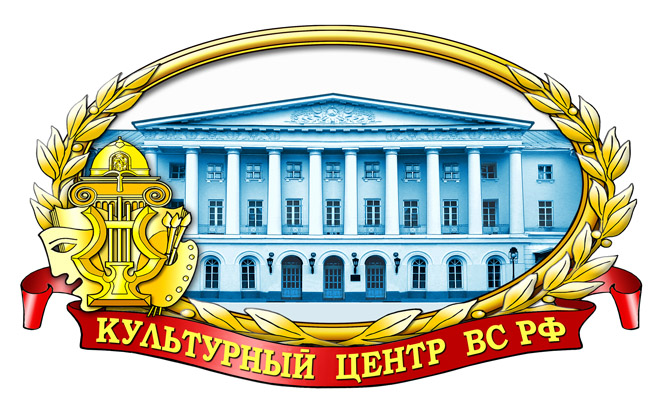 Москва2016 г.Настоящий сборник предназначен специалистам культурно-досуговой работы, организаторам праздничных мероприятий, посвященных Международному женскому дню – 8 марта. В него входят материалы участников Всероссийского конкурса на лучшие практические результаты культурно-досуговой деятельности учреждений культуры Российской Федерации «Золотой сокол-2015». Содержание сборника дает возможность использовать его в самых различных формах культурно-досуговой работы: тематических и литературно-музыкальных вечерах (утренниках), праздничных концертах, программах местного телерадиовещания и других мероприятиях, проводимых в Домах офицеров, клубах воинских частей, библиотеках, комнатах воинской славы, комнатах (каютах) досуга подразделений с привлечением общественных организаций (объединений) и творческого актива.Ответственный за выпускначальник методического отделазаслуженный работник культуры РФД.В. Хробостов Составители:заслуженный работник культуры РФ Ю.Е. Иванов, методист Н.В. Стулова,методист О.В. Правдухина,методист Л.С. Рынзина Компьютерная обработка:Л.С. Рынзина, А.Н. Федосеев Отзывы, замечания и предложения просим направлять по адресу:129110, Москва, Суворовская пл., дом 2Культурный центр Вооруженных Сил Российской Федерацииимени М.В. ФрунзеМетодический отделКонтактные телефоны: (495) 681-56-17, 688-54-92Женщины на защите ОтечестваВосьмое марта – Международный женский день. Всякий раз этот замечательный и незабываемый праздник вызывает неподдельный восторг, особую теплоту и сердечность. Он символизирует жизнеутверждение и радость, надежды  на будущее и вдохновение.И это вполне естественно. Женщине принадлежит особая роль в жизни общества. По своей природе она – источник новой жизни, продолжатель рода людского. Издревле женщина считалась хранительницей очага. На ее плечи всегда ложилась основная забота о благе и воспитании подрастающего поколения. Недаром Максим Горький призывал: «Восславим женщину – Мать, чья любовь не знает преград!». Женщина, что особенно характерно для России, всегда вносила и вносит важный вклад в развитие материального производства, науки, культуры и искусства. Неотъемлемая, пожалуй, самая характерная черта российской женщины – она великая воительница. В годину тяжелых испытаний она непоколебимо, вместе  с мужчинами, встает на защиту Отечества.Но это качество россиянок сформировалось не сразу. Военная служба в России, как и во всем мире, долгое время считалась сугубо мужским делом.          И лишь с появлением массовых, регулярных армий положение стало меняться. При Петре I постепенно к военной службе стали привлекаться женщины.             В утвержденном им воинском уставе (1716 г.) говорилось о введении военной службы для женщин в госпиталях.В годы царствования Екатерины II в Крыму была сформирована женская рота («амазонская рота») из числа «военных дам», где побывала императрица. Она с интересом наблюдала, как женщины ловко держались в седле, умело фехтовали, метко стреляли. Екатерина Великая с одобрением отметила высокое боевое мастерство воительниц.В русской военной истории немало примеров, когда женщинам при вступлении в ряды защитников Отечества приходилось скрывать свой пол. В их числе были первые русские женщины – офицеры: капитан-поручик А.И. Тихомирова – командир роты мушкетерского полка и штабс-ротмистр Н.А. Дурова. Кстати, Н.А. Дурова, отличавшаяся удалью и отвагой, стала и первой в России женщиной – георгиевским кавалером.Следует отметить, что в Отечественную войну 1812 года женщины уже активно сражались с наполеоновскими оккупантами. Это наиболее ярко проявилось в создании и действиях «отрядов самообороны» (партизанских отрядов). В их составе было немало женщин, а нередко они же, как например «старостиха Василиса» (Василиса Кожина), возглавляли эти отряды.Во все последующие годы отечественной истории, когда на страну обрушивались тяжелые испытания, женщины вступали в ряды защитников Отечества. С ростом масштабов военных действий увеличивалось и количество женщин-военнослужащих, в них участвующих. Они выносили с поля боя раненых, работали в лазаретах и госпиталях, ходили в разведку, выполняли тыловые работы, а порой брали в руки и оружие. Так было в ходе Севастопольской обороны (1854 – 1855 гг.), русско-турецкой войны                   (1877 – 1878 гг.), в период Первой мировой войны.Но поистине массовым стало участие женщин в защите Отечества в годы Великой Отечественной войны (1941 – 1945 гг.). Фашистская Германия, совершив вероломное нападение на Советский Союз, стремилась уничтожить его и проложить путь к мировому господству. Над нашей страной нависла смертельная угроза. Уже в первые дни фашисткой агрессии тысячи и тысячи женщин добровольно вступали в части Красной Армии, в дивизии народного ополчения. А в 1942 году на основе Постановления Государственного Комитета Обороны была проведена массовая мобилизация среди женщин, в ходе которой в Войска ПВО было направлено 300 тысяч человек, в ВМФ – 25 тысяч. Значительное число женщин пополнило военно-медицинские учреждения, войска связи, дорожные части. Всего в действующей Армии находилось около 800 тысяч женщин.Стойко преодолевая смерть и страх, женщины наравне с мужчинами водили в атаку танки, серьезный урон врагу наносили девушки-снайперы. Медицинские сестры под вражеским огнем спасали раненых воинов. Женщины выполняли опасную боевую работу во всех видах и родах войск.Высокой стойкостью и героизмом отличались женщины Войск ПВО, где их численность превышала четвертую часть всех бойцов. Так, в разгар битвы за Сталинград немецкие танки прорвали фронт наших войск и устремились к Тракторному заводу. Путь им преградил оставшийся без прикрытия пехоты 1077 зенитный артиллерийский полк, наполовину состоявший из девушек – вчерашних десятиклассниц. Воины полка не дрогнули перед превосходящими силами врага. Зенитчики, развернув орудия против немецких танков, расстреливали их метким огнем. Одновременно приходилось отражать удары вражеских самолетов. Двое суток длился жесткий и неравный бой. Полк выполнил боевую задачу, удержал рубеж до подхода резервов. При этом зенитчики уничтожили и подбили 83 немецких танка, 15 автомашин с пехотой и сбили 14 самолетов противника. Стойкость и мужество воинов полка, особенно их женской половины, служили вдохновляющим примером для всех защитников Сталинграда.Обращает на себя внимание тот факт, что на фронте было немало чисто женских по составу подразделений и частей. Были созданы и действовали Первая отдельная добровольческая стрелковая бригада, Первый отдельный запасной стрелковый полк. Успешно сражались на фронтах четыре женских авиаполка. Их командирами были Валентина Гризодубова, Марина Раскова             и другие женщины. Летчицы показали себя подлинными мастерами воздушного боя. Скажем, Лилия Литвак сбила 12 немецких самолетов. Летчица Екатерина Зеленко совершила воздушный таран, уничтожив вражеский самолет. Таран, совершенный советской женщиной, был единственным за всю Вторую мировую войну.Во время войны гремела слава о гвардейской женской роте снайперов             3 ударной армии. Девушкам-снайперам было по 18-19 лет, но они отличались боевым мастерством и мужеством. У многих из них на счету было более ста уничтоженных гитлеровцев. Полностью орденоносная рота дошла до Берлина, где со слезами радости и гордости встретила день Победы. Ротой командовала Нина Лобковская, о которой поэт написал:Еще любовью не дарила,И поцелуями не жгла,Но роту в бой уже водила,Грудь украшали ордена.А какой героизм и самоотверженность проявили девушки-разведчицы и партизанки… Подвиги Зои Космодемьянской, Лизы Чайкиной, Веры Волошиной и других изумляют смелостью, отвагой и верностью патриотическому долгу. Легендарная Зоя, добровольно вступая в специальный партизанский отряд, сказала: «Счастье – это быть бесстрашным бойцом за нашу страну».Благодарная Родина высоко оценила подвиги своих дочерей на фронте и тылу. 150 отважных женщин удостоены государственных наград. Высокое звание Героя Советского Союза получила 91 женщина, из которых 29 летчиц, 20 партизанок, 17 медицинских работников. К сожалению, 18 женщинам это высокое звание присвоено посмертно. Более 200 женщин награждены орденами Славы III и II степени. А четыре женщины – Н.А. Журкина, Н.П. Петрова,  Д.Ю. Станилиене и М.С. Нечепорчукова – стали полными кавалерами ордена Славы.И в годы войны, и в настоящее время вполне правомерно приравнивают ратные подвиги женщин к их подвигам трудовым. Ведь всю войну женщины, заменив ушедших на фронт мужчин, трудились у станков и на колхозных нивах под лозунгом: «Все для фронта, все для победы!». И если действующая армия полностью обеспечивалась оружием и боевой техникой, продовольствием и снаряжением, то в этом заслуга и женщин, героически трудившихся в тылу. Это их достойный вклад в защиту Отечества.В праздничный женский день мы с особым чувством и признательностью вспоминаем имена и чтим память женщин, которые, защищая Отечество, не вернулись с полей Великой Отечественной войны. Вместе с мужчинами они героически отстаивали свободу и независимость Родины, сознательно жертвовали своими жизнями, чтобы нынешние поколения жили и трудились в условиях мира.Мы воздаем должное и отдаем дань глубокого уважения ныне здравствующим участницам войны и трудового фронта. Их юность пришлась на грозные годы войны. Не жалея жизни и здоровья, они с честью прошли ее опасными дорогами, добившись исторической победы над фашизмом. Ветераны и сейчас озабочены защитой Отечества, настойчиво ведя военно-патриотическое воспитание молодежи. Быть внимательными и предупредительными к ним, заботиться об их здоровье и материальном благополучии – наш священный долг. Они этого заслужили.В день женского праздника следует особо подчеркнуть, что ратные и  трудовые традиции женщин старших поколений достойно продолжают современные женщины России. Эту преемственность весьма символично отражает памятник на Мамаевом кургане в Волгограде. Женщина с мечом в руке, олицетворяющая Родину-Мать, как бы призывает россиян не забывать уроков Великой Отечественной войны, понесенные в ней жертвы и быть бдительными по отношению к недругам Отечества. Этот призыв приобретает большую актуальность в связи с обострившейся, нестабильной и опасной обстановкой в современном мире.В последние годы у многих девушек страны возрос интерес к военной службе. Повысилась их ответственность за безопасность Отечества, что отразилось в стремлении укреплять ее в рядах армии и флота. Это потребовало от государства определения четких правовых норм поступления женщин на военную службу и внесения их в состав всех силовых структур страны. В связи с этим в принятом Государственной Думой законе «О военной обязанности и военной службе» даны ясные ответы на эти вопросы. В частности, указано, что женщины поступают на военную службу только в добровольном порядке в возрасте от 20 до 50 лет и несут ее по контракту. В настоящее время женщины проходят военную службу во всех видах и родах войск. На них приходится значительный удельный вес среди военнослужащих-контрактников. В армии и на флоте служат сейчас свыше трех тысяч женщин-офицеров и свыше тридцати тысяч – прапорщиков и мичманов. Еще больше девушек проходит службу на должностях солдат и матросов. Всего же в армии и на флоте 90 тысяч женщин-контрактников.Женщин-военнослужащих немало среди преподавателей военно-учебных заведений, специалистов в военных медицинских учреждениях, среди юристов, психологов, переводчиков, работников военкоматов и военных учреждений культуры. Весьма примечательно, что значительная часть девушек успешно овладевает сугубо боевыми специальностями – механиков-водителей боевых машин, наводчиков-операторов, связистов и т.д.Практика показывает, что абсолютное большинство женщин-военнослужащих образцово выполняют воинский долг и служебные обязанности, строго соблюдая правопорядок и воинскую дисциплину. Своим личным примером они благотворно воздействуют на сплочение воинских коллективов.Важно подчеркнуть, что в современных условиях, когда в этом возникает необходимость, российские женщины-воины с готовностью принимают участие в боевых действиях. В вооруженных конфликтах на территории Афганистана, Северного Кавказа и других регионов России участвовало более 400 женщин-военнослужащих. Многие из них отмечены государственными наградами. В настоящее время в Вооруженных Силах проходят службу две женщины – Герои Российской Федерации: Л.И. Егорова и Л.Е. Лазуткина, подвиги, которых связаны с выдающимися спортивными достижениями, возвеличившими славу и престиж нашего Отечества.Говоря о патриотическом долге и заслугах женщин-военнослужащих, необходимо отметить вклад в защиту Отечества и тех женщин, которые не носят погоны. Ныне в составе Вооруженных Сил находится более 800 тысяч человек гражданского персонала. Добрая половина из них – женщины. Их доблестный труд содействует высокой эффективности жизнедеятельности всего армейского механизма. Интересы военной безопасности находятся, в конечном счете, и в центре работы женских общественных организаций. Скажем, женсоветы, имеющиеся в каждой части, способствуют созданию необходимых условий для повышения боевой выучки личного состава. В 2016 году методическим отделом Культурного центра Вооруженных Сил Российской Федерации спланировано проведение 144 выпуска устного журнала «Боевая подруга», который с 50-х годов прошлого столетия является подлинно общественной трибуной жен военнослужащих. Журнал освещает политические и культурные события в стране и за рубежом, достижения науки и техники, литературы и искусства, повседневную жизнь армии и флота, вопросы воспитания подрастающего поколения.«У войны не женское лицо»(повествовательные зарисовки из воспоминаний участниц Великой Отечественной войны)Ведущая:Дорогие друзья, уважаемые гости!Все, что нам известно о войне, известно с "мужского голоса". Мы все в плену "мужских" представлений и "мужских" ощущений войны. "Мужских" слов. А женщины молчат.В сорок первом году был издан приказ № 281 о представлении к награждению за спасение жизни солдат: за 15 тяжелораненых, вынесенных с поля боя вместе с личным оружием – медаль "За боевые заслуги", за спасение 25-ти человек – орден Красной Звезды, за спасение 40 – орден Красного Знамени, за спасение 80 – орден Ленина. А что значило спасти в бою хотя бы одного!.. Из-под пуль...Мы представляем вашему вниманию несколько реальных историй девушек, ушедших на фронт по велению сердца – защищать Родину от врагов и вернувшихся домой с Победой. Вслушайтесь. Это живая история говорит                с нами...Снайпер:Когда война началась, мне было неполных 18 лет. Косы длинные-длинные, до колен... Никто не верил, что война надолго, все ждали – вот-вот кончится. Отгоним врага. Мы с подругами записались все на курсы при военкомате. Нас там учили стрелять из боевой винтовки, бросать гранаты. Первое время... я, признаюсь, боялась винтовку в руки брать, было неприятно. Представить себе не могла, что пойду кого-то убивать, просто хотела на фронт и все. Нас в кружке занималось сорок человек. И одни девушки. Мужчины-то уже все пошли на войну, кто мог.У меня уже отец воевал. Когда мы пришли в военкомат – там уже было много девушек. Я ахнула! Думала – мы одни такие, особенные. Мое сердце загорелось, сильно так. А отбор был очень строгий.Медсестра:У нас – восемь детей в семье, я самая старшая. Папа пришел один раз с работы и плачет: "Я когда-то радовался, что у меня девочки. Невесты. А теперь у каждого кто-то идет на фронт, а у нас некому... Я старый, меня не берут, вы – девчонки». Как-то в семье у нас это сильно переживали.Организовали курсы медсестер, и отец отвел нас с сестрой туда. Мне – пятнадцать лет, а сестре – четырнадцать. Он говорил: "Это все, что я могу отдать для победы. Моих девочек..." Другой мысли тогда не было. Через год я попала на фронт...Радистка:"У нашей матери не было сыновей... Росло пять дочерей. Объявили: "Война!" У меня был отличный слух. Мечтала поступать в консерваторию. Я решила, что слух мой пригодится на фронте, я буду связисткой.Зачислили меня в полк связи... Никогда бы не пошла в связь и не согласилась бы, потому что я не понимала, что это тоже воевать. Приехал к нам командир дивизии, все построились. Была у нас Машенька Сунгурова. И вот эта Машенька выходит из строя: – Товарищ генерал, разрешите обратиться. Он говорит: – Ну, обращайтесь, обращайтесь, боец Сунгурова! – Рядовая Сунгурова просит освободить ее от службы в связи и направить туда, где стреляют!Вы понимаете, мы все так настроены. У нас представление, что то, чем мы занимаемся – связь, это очень мало, это даже унижает нас, надо быть только на переднем крае. У генерала сразу исчезла улыбка: – Девчоночки мои! (А вы бы видели, какие мы были тогда – не евшие, не спавшие, одним словом, он уже не как командир, а как отец с нами заговорил). Вы, наверное, не понимаете своей роли на фронте, вы – наши глаза и уши, армия без связи, как человек без крови. Машенька Сунгурова первая не выдержала: – Товарищ генерал! Рядовая Сунгурова, как штык, готова выполнять любое ваше задание! Мы ее потом так до конца войны и звали: "Штык".Снайпер:Первое, так это, конечно, надо было иметь крепкое здоровье. Я боялась, что меня не возьмут, потому что в детстве часто болела. И потом, если в доме, кроме тебя никого больше из детей нет, тоже отказывали, так как нельзя было оставлять одну мать. Ой, наши мамочки! От слез они не просыхали... Они ругали нас, они просили...Тут еще одно: из колхоза все ушли, на поле некому работать, и председатель не хотел нас отпускать. Одним словом, нам отказали. Пошли мы в райком комсомола, и там отказ. Тогда мы дошли до ЦК комсомола, на самый верх, к первому секретарю.Пришли, и нас спрашивают: "Ну, как вы пойдете на фронт, если не умеете стрелять?" Тут мы хором отвечаем, что уже научились... "Где? Как? А перевязывать умеете?" А нас, знаете, в этом же кружке при военкомате районный врач учил перевязывать. Они тогда молчат, и уже серьезнее на нас смотрят. Ну, и еще один козырь в наших руках, что мы не одни, а нас еще сорок человек, и все умеют стрелять и оказывать первую медицинскую помощь. Решение такое: "Идите и ждите. Ваш вопрос будет решен положительно". Какие мы возвращались счастливые! Не забыть... Да-да...И буквально через пару дней у нас были повестки на руках...Работница госпиталя:Девятого июня сорок первого года мне исполнилось восемнадцать лет,            я стала взрослая. А через две недели началась эта проклятая война, даже через двенадцать дней. Нас послали на строительство железной дороги Гагра - Сухуми. Собрали одну молодежь. Я запомнила, какой мы ели хлеб. Муки там почти не было, всего всякого, а больше всего – воды. Полежит этот хлеб на столе, и возле него лужица собирается, мы слизывали ее языком.В сорок втором году я записалась на службу в эвакуационный сортировочный госпиталь три тысячи двести первый. Это был очень большой фронтовой госпиталь. Бои шли очень жестокие, раненых было много.Меня поставили на раздачу питания – эта должность круглосуточная: уже утро, и надо подавать завтрак, а мы еще раздаем ужин. Через несколько месяцев ранило в левую ногу.Скакала на правой, но работала. Потом еще добавили должность сестры-хозяйки, это тоже надо быть на месте круглосуточно. Жила на работе.Разведчица:Какая я была в детстве? На спор прыгала со второго этажа школы. Любила футбол, всегда вратарем у мальчишек. Когда началась финская, без конца убегала на финскую войну. А в сорок первом как раз окончила семь классов и успела отдать документы в техникум. Тетя плачет: "Война!", а я обрадовалась, что пойду на фронт, буду воевать. Откуда я знала, что такое кровь?Сформировалась первая гвардейская дивизия народного ополчения, и нас, несколько девчонок, взяли в медсанбат.В медсанбате ко мне хорошо относились, но я хотела быть разведчицей.Снайпер:Пришли в военкомат, нас тут же в одну дверь ввели, а в другую вывели: я такую красивую косу заплела, оттуда уже без нее вышла... Без косы. Постригли по-солдатски... И платье забрали. Не успела маме ни платье, ни косу отдать. Она очень просила, чтобы что-то от меня, что-то мое у нее осталось. Тут же нас одели в гимнастерки, пилотки, дали вещмешки и в товарный состав погрузили на солому. Весело грузились. Лихо. С шуточками. Помню много смеха...             Да-да...Куда едем? Не знали. В конце концов для нас было не так и важно, кем мы будем. Только бы на фронт. Все воюют – и мы. Приехали на станцию Щелково, недалеко от нее была женская снайперская школа. Оказывается, нас туда. В снайперы. Все обрадовались. Это - настоящее. Будем стрелять.Стали учиться. Девчонки все очень старались. С закрытыми глазами научились собирать и разбирать "снайперку". Определять скорость ветра, движение цели, расстояние к цели, ячейки копать, ползать по-пластунски –   все-все это мы уже умели. Только бы скорее на фронт... В огонь...!Медсестра:Училась я на втором курсе фельдшерско-акушерской школы. Сразу подумала: "Раз война, значит, нужно на фронт". А папа- коммунист с большим стажем, он нам с детства внушал, что Родина – это все. Родину надо защищать. И я не колебалась: если я не пойду, то кто пойдет? Я должна..." Я уехала на фронт с чувством долга.А мой папа был счастлив, что дочь на фронте. Защищает Родину. Папа шел в военкомат получать мой аттестат рано утром. И шел по деревне рано утром специально, чтобы все видели, что дочь у него на фронте..." Мама написала мне молитву. Я положила ее в медальон. Может, и помогло –                    я вернулась домой. Я перед боем медальон целовала..."Работница госпиталя:Тридцатого мая сорок третьего года днем был массированный налет на Краснодар. Я выскочила из здания посмотреть, как успели отправить раненых с железнодорожного вокзала. Две бомбы угодили в сарай, где хранились боеприпасы.На моих глазах ящики взлетали выше шестиэтажного дома и рвались. Меня ураганной волной отбросило к стене. Потеряла сознание... Когда пришла в себя, был уже вечер. Подняла голову, попробовала сжать пальцы – вроде двигаются, еле-еле продрала левый глаз и пошла в отделение, вся в крови. В коридоре встречаю нашу старшую сестру, она не узнала меня, спросила: "Кто вы? Откуда?" Подошла ближе, ахнула и говорит: "Где тебя так долго носило, Ксеня? Раненые голодные, а тебя нет". Быстро перевязали голову, левую руку выше локтя, и я пошла получать ужин. В глазах темнело, пот лился градом. Стала раздавать ужин, упала. Привели в сознание, и только слышится: "Скорей! Быстрей!" И опять – "Скорей! Быстрей!" Через несколько дней у меня еще брали для тяжелораненых кровь. Люди умирали..Санинструктор:"Меня на фронт не брали... Только шестнадцать лет мне, до семнадцати еще далеко. А взяли у нас соседку-фельдшера, ей принесли повестку. Она сильно плакала, у нее дома мальчик маленький оставался.Я пошла в военкомат: "Возьмите вместо нее меня". Мама не пускала: "Лола, ну сколько тебе лет? Может, там и война скоро кончится". Мама есть мама.Разместили нас в вагоне, и начались занятия. Все было не таким, как нам представлялось дома. Надо было рано вставать, и весь день ты на бегу. А в нас еще жила прежняя жизнь. Мы возмущались, когда командир отделения, младший сержант Гуляев, имевший четырехклассное образование, учил нас уставу и произносил неправильно отдельные слова. Нам казалось: чему он может научить? А он учил нас, как не погибнуть...Снайпер:По окончании курсов огневую и строевую я сдала на "пять". Самое трудное, помню, было подняться по тревоге и собраться за пять минут. За пять минут надо было одеться, обуться и встать в строй. Сапоги мы брали по размеру на один-два номера больше, чтобы не терять времени, быстро собраться. Старшина учил нас портянки крутить. Станет над нами и гудит: "Как мне, девоньки, сделать из вас солдат, а не мишени для фрицев?" Девоньки, девоньки... Все нас любили и все время жалели. А мы обижались, что нас жалеют. Разве мы не такие солдаты, как все?Ну, и вот прибыли мы на фронт. Командир, как сейчас помню, полковник Бородкин, на следующий день заставил показать, как умеем стрелять, маскироваться на местности. Отстрелялись хорошо, даже лучше мужчин-снайперов. За стрельбой - маскировка на местности... Полковник пришел, ходит, осматривает поляну, потом встал на кочку: " Ничего не видно!». И тут "кочка" под ним взмолилась: "Ой, товарищ полковник, не могу больше, тяжело".Ну, и смеху было! Он поверить не мог, что так хорошо можно замаскироваться. "Теперь, " говорит, " свои слова насчет девчонок беру обратно". Но все равно мучился... Долго не мог к нам привыкнуть...Партизанка:Вокруг все горело, фашисты, отступая, жгли деревни вместе с людьми. В школы сгоняли, в церкви... Обливали керосином... У меня моя пятилетняя племянница, она слушала наши разговоры, спросила: "Тетя Маня, когда я сгорю, что от меня останется? Только ботики... " Вот о чем наши дети нас спрашивали...Я сама огарки собирала... Собирала своей подруги семью... Косточки в золе находили, и где остался кусочек одежды, узнавали, кто это. Каждый своего искал. Подняла я один кусочек, подруга говорит: "Мамина кофта..." И упала. Кто в простынку, кто в наволочку косточки собирал. Что принесли. Мы с подругой – в сумочку, и полсумочки не набрали. В могилку общую все складывали. Все черное, только косточки белые. И костная зола... Я ее уже узнавала... Она – белая-белая... После этого, куда бы меня ни посылали, я уже ничего не боялась.Снайпер:Ночью у нас, конечно, разговоры. О чем мы говорили? Конечно, о доме, каждый о маме своей рассказывал, у кого отец или братья воевали. И о том, кем мы будем после войны. Как выйдем замуж, и будут ли мужья нас любить.Командир смеялся:– Эх, девки! Всем вы хороши, но после войны побоятся на вас жениться. Рука меткая, тарелкой пустишь в лоб и убьешь.Партизанка:Ребеночек у меня был маленький, в три месяца я его уже на задание брала. Комиссар меня отправлял, а сам плакал... Медикаменты из города приносила, бинты, сыворотку... Между ручек и между ножек положу, пеленочками перевяжу и несу. В лесу раненые умирают. Надо идти. Надо! Никто другой не мог пройти, не мог пробраться, везде немецкие и полицейские посты, одна я проходила. С ребеночком. Он у меня в пеленочках...Теперь признаться страшно... Ох, тяжело! Чтобы была температура, ребеночек плакал, солью его натирала. Он тогда красный весь, по нему сыпь пойдет, он кричит, из кожи лезет. Остановят у поста: "Тиф, пан... Тиф..." Они гонят, чтобы скорее уходила: "Вэк! Вэк!" И солью натирала, и чесночок клала. А дитятко маленькое, я его еще грудью кормила.Как пройдем посты, войду в лес, плачу-плачу. Кричу! Так дитятко жалко. А через день-два опять иду..."Медсестра:В декабре сорок второго года... Шли бои за высоту на подступах                  к Сталинграду. Противник решил ее во что бы то ни стало вернуть. Завязался бой. На нас двинулись танки, но их остановила артиллерия. Немцы откатились назад, а на ничейной земле остался раненый лейтенант Костя Худов.Санитаров, которые пытались вынести его, убило. Поползли две овчарки-санитарки (я их там увидела впервые), но их тоже убило.И тогда я, сняв ушанку, стала во весь рост, сначала тихо, а потом все громче запела нашу любимую довоенную песню. Умолкло все с обеих сторон – и с нашей, и с немецкой. Подошла к Косте, нагнулась, положила на санки-волокуши и повезла к нашим. Иду, а сама думаю: "Только бы не в спину, пусть лучше в голову стреляют". Вот сейчас... сейчас... Последние минуты моей жизни... Сейчас! Интересно: я почувствую боль или нет? Как страшно, мамочка! Но не раздалось ни одного выстрела...Разведчица:Помню, лежу ночью в землянке. Не сплю. Где-то артиллерия работает. Наши постреливают... И так не хочется умирать... Я клятву дала, воинскую клятву, если надо, отдам жизнь, но так не хочется умирать.Оттуда, с войны, даже если живой вернешься, душа болеть будет. Теперь думаю: лучше бы в ногу или в руку ранило, пусть бы тело болело. А то душа... Очень больно. Мы же молоденькие совсем на фронт пошли. Девочки. Я за войну даже подросла. Дома померили... Я подросла на десять сантиметров..."Работница госпиталя:...В июне сорок третьего на Курской дуге нам вручают знамя полка, а наш полк, сто двадцать девятый отдельный полк связи шестьдесят пятой армии, уже был на восемьдесят процентов женский. И вот я хочу рассказать, чтобы вы получили представление... Поняли... Что в наших душах творилось, таких людей, какими мы были тогда, наверное, больше никогда не будет. Никогда!Таких наивных и таких искренних. С такой верой! Когда знамя получил наш командир полка и дал команду: "Полк, под знамя! На колени!", все мы почувствовали себя счастливыми. Нам оказали доверие, мы теперь такой полк как все – танковый, стрелковый. Стоим и плачем, у каждой слезы на глазах.Вы сейчас не поверите, у меня от этого потрясения весь мой организм напрягся, моя болезнь, а я заболела "куриной слепотой", это у меня от недоедания, от нервного переутомления случилось, так вот, моя куриная слепота прошла. Понимаете, я на другой день была здорова, я выздоровела, вот через такое потрясение всей души..."Санинструктор:Что я еще запомнила? Атаки рукопашные... Я запомнила хруст... Начинается рукопашная: и сразу этот хруст – хрящи ломаются, кости человеческие трещат. Звериные крики... Когда атака, я с бойцами иду, ну, чуть-чуть позади, считай – рядом. Все на моих глазах...Мужчины закалывают друг друга. Добивают. Доламывают. Бьют штыком в рот, в глаз... В сердце, в живот... И это... Как описать? Я слаба... Слаба описать... Одним словом, женщины не знают таких мужчин, они их такими дома не видят. Ни женщины, ни дети. Страшно вообще делается...Когда перешли советскую границу... Добивали, как говорил на политзанятиях наш комиссар, зверя в его собственной берлоге.Возле первой польской деревни нас переодели, выдали новое обмундирование и... И…! Привезли в первый раз женские трусики и бюстгальтеры. За всю войну в первый раз!! Это был праздник. Мы увидели нормальное женское белье! А все 4 года проходили в мужских трусах до колен. Вот это было страшно!Медсестра:Всего из-под огня я вынесла четыреста восемьдесят одного раненого. Кто-то из журналистов подсчитал: целый стрелковый батальон... Таскали на себе мужчин, в два-три раза тяжелее нас. А раненые они еще тяжелее. Его самого тащишь и его оружие, а на нем еще шинель, сапоги. Взвалишь на себя восемьдесят килограммов и тащишь. Сбросишь... Идешь за следующим, и опять семьдесят-восемьдесят килограммов... И так раз пять-шесть за одну атаку. А в тебе самой сорок восемь килограммов – балетный вес. Сейчас уже не верится... Самой не верится..."Работница госпиталя:...За войну я так изменилась, что, когда приехала домой, мама меня не узнала. Мне показали, где она жила, я подошла к двери, постучала. Ответили:– Да-да...Я вошла, поздоровалась и говорю:– Пустите переночевать.Мама растапливала печь, а два моих младших братика сидели на полу на куче соломы, голые, нечего было одеть. Мама меня не узнала и отвечает:– Вы видите, гражданочка, как мы живем? Пока не стемнело, пройдите дальше.Тогда я наклоняюсь к ней, обнимаю и говорю:– Мама-мамочка!Тут они все на меня как набросятся... Как заревут...Разведчица:После войны я ходила в разведку лет пятнадцать. Каждую ночь. И сны такие: то у меня автомат отказал, то нас окружили. Просыпаешься – зубы скрипят. Вспоминаешь – где ты? Там или здесь?Кончилась война, у меня было три желания: первое – наконец я не буду ползать на животе, а стану ездить на троллейбусе, второе – купить и съесть целый белый батон, третье – выспаться в белой постели и чтобы простыни хрустели. Белые простыни..."Санинструктор:После войны вернулась домой. По ночам все время кричала. Ночью мама с сестрой сидели со мной... Я просыпалась от собственного крика..."Смотрю теперь фильмы о войне: медсестра на передовой, она идет аккуратненькая, чистенькая, не в ватных брюках, а в юбочке, у нее пилоточка на хохолке. Ну, неправда! Разве мы могли вытащить раненого, если бы были такие... Не очень-то в юбочке наползаешь, когда одни мужчины вокруг. А по правде сказать, юбки нам в конце войны только выдали, как нарядные. Мы не знали, куда деваться от счастья.Снайпер:Я мужа на войне встретила, в одном полку служили. У него два ранения, контузия. Он войну от начала до конца прошел, и потом всю жизнь был военным. Ему не надо объяснять, что такое война? Откуда я вернулась? Какая? Если я поговорю на повышенных тонах, он или не заметит, или отмолчится. А я ему прощаю. Тоже научилась. Двоих детей вырастили, они окончили институты. Мы с ним счастливые...Летчица:Я что еще думаю... Вот послушайте. Сколько была война? Четыре года. Очень долго... Ни птиц, ни цветов не помню. Они, конечно, были, но я их не помню. Да-да... Странно, правда? Разве могут быть цветными фильмы о войне? Там все черное. Только у крови другой цвет... Она – красная... Составитель: Фирсова М.И., главный специалист-эксперт ОМВПФедеральной службы Российской Федерации по контролю за оборотом наркотиковДанные повествовательные зарисовки могут использоваться специалистами культурно-досуговой работы для организации мероприятий, посвященных хронике событий Великой Отечественной войны. Если эти истории выстроить в единый сценарный план, добавив несколько музыкальных и танцевальных номеров художественной самодеятельности, украсить задний план яркими плакатами или видеорядами, подчиненных общей тематике, то может получиться интереснейшее мероприятие.Сценарий праздничного вечера, посвященногоМеждународному женскому дню – 8 мартаФойе Дома офицеров (клуба) празднично украшено цветами (это могут быть гирлянды или цветочные композиции). Из цветов можно сделать поздравительную надпись, можно разбавить цветочную тему плакатами и воздушными шарами.Играет духовой оркестр или звучит фонограмма лирических песен.На заднике сцены плакат «8 марта – Международный женский день», экран. На сцене журнальные столики, на них весенние цветы, стойки с микрофонами.Звучит фонограмма песни «Любимые женщины» (муз. С. Туликова,                            сл. М. Пляцковского) в исполнении И. Кобзона.Выходят ведущие (мужчина в форме российского офицера и девушка).Ведущая: Добрый вечер, дорогие друзья! Мы рады нашей встрече в этом зале, а вечер сегодня действительно добрый. Март. Начало весны. Месяц доброго солнца. Пора, которая дарит нам один из самых радостных праздников – Международный женский день – праздник половины человечества. И какой половины?! Самой обаятельной, самой красивой, самой доброй.Ведущий:Из года в год, во все векаВам серенады посвящали,И вас носили на руках,И все капризы вам прощали.Мы и сейчас у ваших ног, И речь мужчин не будет длинной,Мы вас так любим, видит Бог,Прекраснейшая половина!Пришла весна и пробил час,А значит – жизни обновленье,А значит, женщины, сейчасПримите наши поздравленья!Ведущая предоставляет слово представителю руководства части для официального поздравления женщин с праздником.Звучит музыкальное поздравление вокально-инструментального ансамбля художественной самодеятельности.Ведущий: Международный женский день – 8 марта, прекрасный весенний праздник, отмечается в России давно и его отличает особая теплота и сердечность. И это справедливо, ибо не создано в природе ничего более совершенного, чем наши любимые женщины.Ведущая: Женщина – само воплощение нежности и любви, олицетворение всего того светлого и доброго, что вместе с ней входит в нашу жизнь и порождает саму жизнь.Сколько прекрасных стихов сложено во славу женщины, сколько великих дел освящено ее именем. Любовь к женщине во все века возвышала душу, наполняла новым смыслом жизнь, делала человека сильнее и прекраснее.Ведущий:Я верю, что все женщины прекрасныИ добротой своею и умом.Еще весельем, если в доме праздникИ верностью, когда разлука в нем.Не их наряды, и не профиль римский, Нас покоряет женская душа.И молодость ее, и материнство,И седина, когда пора пришла.И, мы, мужчины, кланяемся низкоВсем женщинам родной страны моей,Недаром на солдатских обелискахЧеканит память лики матерей.		Звучит фонограмма песни «Наши мамы» (муз. Э. Колмановского,                 сл. И. Шаферана.).На сцену приглашается семья ветеранов Вооруженных Сил, участников Великой Отечественной войны. С ними, если есть возможность, приглашаются дети, внуки, правнуки. Ветеранов просят рассказать о своей жизни, участии в войне, воспитании детей и внуков.Ветераны рассказывают. Им дарят цветы. И для них участник художественной самодеятельности исполняет песню «Мамины глаза»                (муз. Е. Мартынова, сл. М. Пляцковского).Ведущий: На хрупких женских плечах лежит извечная забота о доме, семье, детях, беспокойство о мире и благополучии близких. И нет такой сферы деятельности, в которую бы женщина не внесла свою лепту.Ведущая: И сегодня мы говорим о женщинах-военнослужащих, о которых в своем стихотворении сказала поэтесса Алла Терентьева:Да, я стою на сцене в первый разИ платье бальное так редко примеряю.Я знаю, как надеть противогаз,В наряд хожу, на стрельбищах стреляю.Руками не хватаю с неба звезды,А ведь прекрасно в этом мире жить!Быть женщиной в погонах так непросто,Но как почетно Родине служить.На экране демонстрируется любительский фильм о женщинах-военнослужащих гарнизона (части) – медицинских работниках, связистах и т.д. и они приглашаются на сцену. Ведущие задают им вопросы о том, сколько лет они служат в армии, влияет ли это на взаимоотношения в семье, воспитание детей, женщины-военнослужащие отвечают на вопросы, затем им вручаются цветы.Для них исполняется танцевальный номер самодеятельного хореографического коллектива.Ведущий: Так повелось у нас – величать офицерских жен боевыми подругами. Боевые подруги – офицерские жены,Это сказано точно:По присяге любвиВы на службеБессрочной!Звучит фонограмма песни «Ты меня любишь» (муз. И. Крутого,                       сл. Р. Казаковой), на экран проецируются свадебные фотографии трех семей:семья с 20-летним стажем;семья с 10-летним стажем;молодая семья.На сцену поднимаются приглашенные семьи, называются их фамилии.(Ведущие должны владеть информацией об интересах и увлечениях той или иной семьи).Ведущий: Вопросы первой семье:1. Когда и где вы соединили свои судьбы?2. Сколько в вашей совместной жизни было гарнизонов?3. Довольны ли вы своими детьми?Ведущая: Вопросы второй семье:1. Как вы познакомились друг с другом?2. Как удается достичь у детей заинтересованности в учебе?3. Кто у вас глава семьи?Ведущий: Вопросы третьей семье:1. Были ли уже трудности в семейной жизни?2. Доставляет ли вам удовольствие посещать Дом офицеров (клуб)?3. Какие планы на будущее?Приглашенные отвечают на вопросы ведущих.На фоне тихо звучащей фонограммы песни А. Островского «Пусть всегда будет солнце» на сцену с поздравлением выходит группа детей:Дорогие наши мамыЗаявляем без прикрас:Этот праздник самый-самый,Самый солнечный для нас!Сколько в нем любви и ласки,Той, что хватит на века!Быль рождается из сказкиТам, где мамина рука.Хоть и манят нас просторы,Мы от мамы ни на шаг!С папой можем сдвинуть горы,Если мама скажет – как.И в работе нет красивейМам отважных, боевых,Все, что папы не осилят,Мамы сделают за них!В каждом деле – достиженье,В каждом шаге – ваш почин…Так примите поздравленьяВ этот день от всех(хором): Мужчин!Детский хореографический коллектив исполняет веселый танец.Ведущий: Вот и заканчивается вечер, который мы посвятили самой прекрасной половине человечества – женщинам.Ведущая:Пусть вашим теплом будет каждый согрет,И мы вам сегодня желаемУдачи, здоровья и радостных летИ с праздником вас поздравляем!Ведущий:Весны вам радостной и нежной,Счастливых дней и розовой мечты,Пусть дарит март вам, даже снежный,Свои улыбки и цветы!Ведущая: После небольшого перерыва приглашаем вас на вечер отдыха. Желаем приятно провести время на нашем празднике.Методические рекомендации:1. Концертные номера можно подбирать исходя из практических возможностей и наличия коллективов художественной самодеятельности Дома офицеров (клуба).2. В сценарии использованы песни: «Любимые женщины»,                         муз. С. Туликова, сл. М. Пляцковского; «Мамины глаза», муз. Е. Мартынова, сл. М. Пляцковского (Сб. «Песни наших дней», изд. «Музыка», М. 1977). Работа женского совета Кизнерского гарнизонаЖенский совет Кизнерского гарнизона объединяет женщин двух воинских частей, которые дислоцируются в поселке Кизнер Кизнерского района Удмуртской Республики. В него входят неравнодушные, жизнерадостные и трудолюбивые жены военнослужащих и женский гражданский персонал.Перед женсоветом гарнизона стоят задачи разного характера и содержания, но сверхцелью его работы является формирование здорового социально-психологического климата в воинских коллективах и семьях военнослужащих, понимания специфичности и важности, выполняемых на данном объекте работ, что, в конечном счете, должно привести к повышению боевой готовности и боеспособности воинских частей.Качество работы женсовета во многом определяется эффективностью сотрудничества с заместителями командиров воинских частей по работе                  с личным составом, командирами подразделений, начальниками отделов и служб, а также поддержкой со стороны командира части. Направляя совместные усилия на воспитательную работу с семьями военнослужащих, учитываются важнейшие особенности и психология каждого члена семьи, условия проживания в военном городке, общественное мнение, коллективные взгляды, интересы, потребности, запросы, стремления, коллективные традиции, привычки, обычаи, настроения, социальные чувства, межличностные взаимоотношения, общение, взаимные оценки, притязания, требования. Эти компоненты составляют внутриколлективный социально-психологический климат.Женсовет Кизнерского гарнизона призван быть верными помощником командиров, заместителей по работе с личным составом в решении задач, стоящих перед воинскими частями.Формирование женсовета – вопрос серьезный, поэтому заблаговременно проводится большая подготовительная работа по изучению каждой кандидатуры в отдельности (знакомство с каждой, вновь прибывшей семьей, выявление способностей и ориентиров жены военнослужащего, ее возможности заниматься общественной работой). У женсовета гарнизона значительный объем работы, который охватывает различные сферы деятельности. Исходя из этого, важным условием успешной работы женсовета является грамотное распределение обязанностей между его членами. Один раз в месяц проходят занятия для членов женсовета по вопросам педагогики, психологии, по изучению нормативно-правовых актов, а так же обсуждение наиболее эффективных форм и методов работы.Учитывая территориальную отдаленность Кизнерского гарнизона                   от города, создаются условия, способствующие удовлетворению бытовых, культурных запросов членов семей военнослужащих и гражданского персонала.Благодаря инициативе женсовета и поддержке командования для военнослужащих, гражданского персонала и членов их семей на постоянной основе организуются культурно-досуговые и спортивно-массовые мероприятия различной направленности.Положение о женском совете Кизнерского гарнизона1. Общие положения1.1. Женсовет Кизнерского гарнизона является добровольной, независимой, самоуправляемой, некоммерческой, общественной организацией, которая работает в тесном контакте с командованием войсковых частей, группой по работе и связям с общественностью, представителями женской общественности Кизнерского района, органами местного самоуправления, государственными организациями, обеспечивающими жизнедеятельность населения района, общественными организациями, осуществляющими деятельность на территории района.1.2. Женсовет содействует:- вовлечению женщин в общественную, социальную, культурную деятельность Кизнерского гарнизона и района в целом;- защите прав и интересов женщин, материнства и детства;- обеспечению охраны здоровья женщин и их детей;- успешному выполнению женщинами материнских и семейных обязанностей;-обеспечению поддержки семьям, помощи детям, инвалидам.1.3. Женсовет в своей деятельности руководствуется Конституцией Российской Федерации, федеральными законами, иными правовыми актами Удмуртской Республики, Кизнерского района, поселка Кизнер и Кизнерского местного гарнизона.1.4. Женсовет Кизнерского гарнизона основывает свою деятельность на принципах добровольности, равноправия, самоуправления, гласности и законности. Свободен в определении своей внутренней структуры, целей, форм и методов работы.1.5. Основной формой работы женсовета является заседание.1.6. Решения Женсовета носят конкретный характер с указанием сроков проведения мероприятий и ответственных за их проведение.1.7. Членами женсовета являются активные, творческие, инициативные женщины Кизнерского местного гарнизона независимо от возраста, образования, социального положения.2. Основные цели деятельности:- оказание помощи командованию части, специалистам по работе с личным составом в формировании мировоззренческой культуры семей военнослужащих и гражданского персонала, гордости за причастность к выполнению важнейших задач государства и достойному служению Отечеству;- формирование у военнослужащих, гражданского персонала и членов их семей высокой нравственной и эстетической культуры;- укрепление статуса семьи;- создание благоприятных условий для активного участия женщин в общественной, социальной, культурной деятельности;- развитие творческих способностей военнослужащих, гражданского персонала и членов их семьи.3. Задачи женсовета:- активное вовлечение женщин в общественную, социальную, культурную деятельность;- способствование трудоустройству жен военнослужащих;- оказание помощи многодетным и молодым семьям, семьям, попавшим в трудную жизненную ситуацию, семьям, имеющим детей инвалидов;- пропаганда семейных ценностей, здорового образа жизни, духовно-нравственного воспитания молодежи;- организация содержательного досуга военнослужащих, гражданского персонала и членов их семей, вовлечение в художественную самодеятельность;- вовлечение членов семей военнослужащих и гражданского персонала в благоустройство военного и вахтового городков;- оказание помощи ветеранам ВОВ, труженикам тыла, ветеранам военной службы, пожилым людям, имеющим большой стаж работы в воинской части. 4. Обязанности членов женсовета, круг вопросов, входящих в их компетенцию4.1. Члены женсовета обязаны:- планировать, организовывать и проводить воспитательную, спортивно- оздоровительную и культурно-досуговую работу среди членов семей военнослужащих и гражданского персонала части;- участвовать в проведении воспитательной работы с личным составом подразделений части (по согласованию с командованием);- осуществлять общественный контроль качества приготовления пищи в столовых, деятельности торговых, бытовых предприятий, расположенных на территории военного и вахтового городков;- проводить индивидуально-воспитательную работу в неблагополучных семьях;- по согласованию с командованием воинской части оказывать помощь молодому пополнению, а также военнослужащим, устраивающимся на военную службу по контракту, в процессе адаптации к условиям военной службы (с учетом рекомендаций психолога);- оказывать помощь семьям молодых военнослужащих в процессе их становления;- принимать участие в проведении вечеров вопросов и ответов с различными категориями военнослужащих и членами их семей и осуществлять мероприятия по удовлетворению их нужд и запросов;-рассматривать письменные и устные обращения семей военнослужащих и гражданского персонала, касающиеся интересов женщин и семьи, защиты прав женщин и детей;- устанавливать связь с организациями родительской общественности, комитетами социальной защиты населения с целью защиты прав и интересов, а также решения проблем членов семей военнослужащих и гражданского персонала;- устанавливать связь с администрациями школ, детских дошкольных образовательных учреждений с целью оказания им необходимой помощи, мониторинга успеваемости детей военнослужащих и гражданского персонала, выработки мер для повышения ответственности родителей за воспитание своих детей, а также поощрения детей (и их родителей) с хорошей успеваемостью;- устанавливать связь с культурными учреждениями района с целью объединения усилий по военно-патриотическому, эстетическому, нравственному воспитанию военнослужащих, гражданского персонала и членов их семей;- изучать требования законодательных актов, нормативных правовых документов Российской Федерации, приказов и директив Министерства обороны Российской Федерации, командующего войсками центрального военного округа по вопросам социальной защиты членов семей военнослужащих и гражданского персонала, организации и проведении работы с членами семей военнослужащих и гражданского персонала;- посещать многодетные и неблагополучные семьи, семьи молодых военнослужащих, проводить с ними беседы, оказывать помощь;- планировать и осуществлять, совместно с психологом воинской части, мероприятия по оказанию психологической помощи военнослужащим, гражданскому персоналу и членам их семей;- активизировать общественность на проведение мероприятий по благоустройству военного и вахтового городков, солдатских столовых, к участию в художественной самодеятельности;- проводить беседы с военнослужащими по призыву и контракту, склонными к нарушению воинской дисциплины, из неблагополучных или неполных семей;- докладывать заместителю командира воинской части по работе с личным составом о проведенных мероприятиях, морально-психологическом состоянии военнослужащих, гражданского персонала и членов их семей.4.2. В компетенцию деятельности членов женсовета также входят:- внесение изменений и дополнений в «Положение о женском совете Кизнерского местного гарнизона»;- избрание председателя и его заместителя;- осуществление любой деятельности, решение всех вопросов, для осуществления которых создан женсовет.5. Учетные документы5.1. Учетными документами организации являются:- планы работы женсовета (перспективный план работы на календарный год, план работы на месяц);- протоколы заседаний женсовета;- список членов женсовета;- отчеты о проделанной работе.6. Права членов женсовета6.1. Члены женсовета имеют право:- вовлекать женщин гарнизона в общественную, социальную, культурную деятельность, привлекать их к организации концертов, конкурсов, акций, выставок, работе кружков по интересам;- организовывать и проводить мероприятия в соответствии со своими полномочиями;- свободно обсуждать, высказывать личное мнение по вопросам, связанным с деятельностью женского совета, с жизнью, бытом и работой женщин, членов семей военнослужащих и гражданского персонала;- вносить предложения командованию воинской части об улучшении социально-бытовых условий семей военнослужащих и гражданского персонала, активизации работы с детьми;- ходатайствовать перед командованием воинской части о поощрении наиболее активных членов женсовета, родителей и детей военнослужащих и гражданского персонала, отличившихся в учебе или общественной деятельности;- участвовать в работе общественных, социальных и иного рода комиссиях, создаваемых в воинской части;- решать вопросы приема и исключения своих членов;- определять формы и методы своей деятельности;- привлекать специалистов для консультаций, проведения лекций для женщин, членов семей военнослужащих и гражданского персонала и т.д.7. Председатель женсовета7.1. Председатель женсовета, а в его отсутствие его заместитель:- представляет интересы женсовета перед командованием воинской части, в органах местного самоуправления и других общественных организациях поселка и района;- организует деятельность женсовета в соответствии с утвержденными планами работы;- ведет заседания женсовета;- отчитывается о деятельности женсовета;- информирует личный состав, жителей военного и вахтового городков о деятельности организации.8. Порядок реорганизации и ликвидации женсоветаРеорганизация или ликвидация женского совета Кизнерского гарнизона осуществляется по решению общего собрания или по решению суда по основаниям и в порядке, которые предусмотрены статьей 44 Федерального закона от 1 января 2001 г. № 82-ФЗ «Об общественных объединениях».Структура женского совета Кизнерского гарнизонаСреди членов женсовета распределены обязанности в соответствии со следующими секторами работы: - сектор культурно-массовой и спортивно-оздоровительной работы;- сектор по работе с детьми;- сектор по работе с семьями;- сектор социальной и общественной работы; - сектор по работе с холостыми военнослужащими и военнослужащими срочной службы.Структура женсовета гарнизона может меняться в зависимости от приоритетных задач, стоящих перед командованием воинских частей в определенные периоды деятельности. План-сценарий проведения гарнизонного праздника «Золотая осень»Цель:- создание положительного климата в семьях военнослужащих, позитивной обстановки в воинских коллективах, сплочение гарнизонного коллектива.Задачи:- объединить семьи военнослужащих для совместного участия в празднике, изготовления поделок из природного и подручного материалов;- вовлечь детей военнослужащих в совместные игры;- содействовать укреплению здоровья военнослужащих и членов их семей посредством участия в спортивных соревнованиях, играх и эстафетах.Перечень мероприятий, проводимых в рамках семейного праздника «Золотая осень»:1. Открытие гарнизонного праздника «Золотая осень».2. Семейная игра-кругосветка «Мама, папа, я – дружная семья» (по станциям).3. Выставка детских поделок из природного и подручного материалов.4. Детские игры и эстафеты.5. Спортивные игры для военнослужащих:- волейбол,- футбол,- баскетбол,- перетягивание каната.6. Подведение итогов, закрытие праздника.Все собравшиеся располагаются у сцены. Звучат позывные фанфары.Голос за кадром: Поспеши, честной народ,Осень в гости к нам идет. Будем петь, и веселиться, И смеяться и резвиться! Лето будем провожать, Злату осень все встречать!Под музыку на сцене появляется «Лето».Лето:Здравствуйте! А вот и я! Лето яркое, Лето жаркое! Меня все ребята знают, очень уважают, Летом солнце светит ярко-ярко, И под солнцем очень жарко!Но дни стали короче, а ночи длиннее. Одна за другой золотыми свечами загораются на опушке березы. Мягким одеялом плывет по утрам туман... Вот и пришла пора мне с вами проститься. Уступить свое место осени. Давайте вместе пригласим Царицу Осень!Журавли на юг летят,Здравствуй, здравствуй, осень, Приходи на праздник к нам, Очень-очень просим!Здесь мы праздник радостный весело встречаем, Приходи мы ждем тебя, осень золотая!Под музыку выходит Осень.Осень:Вы обо мне? А вот и я! Здравствуйте, мои друзья! Все кругом я нарядила, Темный лес озолотила! Стало в нем светло, как днем, Листья там горят огнем!Лето: Добро пожаловать, Золотая Осень! Будь нашей гостьей, мы очень рады твоему приходу!Осень: Я - то самое время года, про которое говорят – сырое, дождливое, но про меня есть и другие слова – золотая, багряная. А еще осень – это пора сбора хлеба и овощей, время заготовки запасов на долгую зиму. Так что мое время года щедрое, урожайное. И пришла я к вам со своими дарами (вручает дары лету – овощи, ягоды, фрукты в корзине).Лето: Спасибо тебе, Осень, прими и ты от меня подарки: летний букет и песню.Песню «Что такое осень?» (муз. и сл. Ю. Шевчук) исполняют участники художественной самодеятельности.Осень:Я пришла на праздник к вам Петь и веселиться,Я хочу со всеми здесь крепко подружиться! Лето:Мы на празднике вместе Славно время проведем! Чтобы было веселее, Нашу пляску заведем!Осень:Что же, в круг скорей вставайте,Лето дружно провожайте, а меня встречайте.Все встают в круг. Под музыку водят хоровод.Лето: А теперь пришел черед огласить программу нашего праздника. Сегодня всех вас ждет: большое семейное состязание «Мама, папа, я – дружная семья», командные соревнования по футболу, баскетболу, волейболу и перетягиванию каната. А взрослые, кто не войдут в спортивные команды, станут болельщиками, и активно будут поддерживать участников команд. Наша гостья – Осень будет играть с ребятами в интересные игры и эстафеты, а также мы всех приглашаем посмотреть выставку поделок, сделанных своими руками детьми совместно с взрослыми.Осень: Отдыхайте, развлекайтесь, наслаждайтесь осенними деньками.Лето: Настала пора начать семейное состязание «Мама, папа, я – дружная семья».Осень: Давайте познакомимся с нашими семьями.Идет представление семей. Команды озвучивают свое название и девиз.Лето: Наше состязание заключается в том, что все семьи совершат необычное путешествие по различным станциям, где им предстоит проявить все свои способности. У каждой команды будет свой маршрут следования. При прохождении испытания, руководитель станции будет проставлять вам оценки. После всех пройденных станций, баллы суммируются. Какая команда наберет больше всех баллов, та и победит.Осень: Мы желаем всем семьям удачи. Примите маршрутные листы.Осень раздает маршрутные листы и команды отправляются в путь.МАРШРУТНЫЙ ЛИСТПараллельно семейной игре-кругосветке «Мама, папа, я – дружная семья», проходят спортивные игры среди военнослужащих: футбол, волейбол, баскетбол, перетягивание каната. Все желающие могут стать зрителями, болельщиками соревнований и состязаний, а также посетить выставку семейных поделок.Финальный конкурс семейной игры «Мама, папа, я – дружная семья» проходит на сцене площадки.Осень: Сейчас все мы находятся на последней станции – творческой. Лето: Все участники готовы продемонстрировать нам свои таланты в заранее подготовленном домашнем задании.Проходит творческий конкурс – «Семья талантами полна».Осень: А пока жюри подсчитывает баллы, для вас прозвучит музыкальный подарок.Песню «Листья желтые» (муз. Р. Паулс, сл. И. Шаферан) исполняют участники оркестра.Лето: Пришла пора огласить результаты проведенных спортивных соревнований, в которых принимали участие наши взрослые участники сегодняшнего мероприятия.Оглашаются итоги командных спортивных игр.Лето: Мы поздравляем всех участников соревнований, ведь участвуя, вы проявили не только силу, стойкость, уверенность, но и смекалку, находчивость и, конечно же, умение работать вместе – дружно. Осень: Мы желаем всем, стремиться к лучшим результатам и никогда не терять надежды на победу.Осень: Лето, а сейчас давай огласим итоги конкурса на лучшую поделку и наградим победителей.Оглашаются результаты, награждаются победители.Осень: Но это еще не всё. Наконец, пришла пора узнать лучших из лучших в семейном состязании «Мама, папа, я – дружная семья».Оглашаются результаты, награждаются победители.Лето: Мы поздравляем с победой все семьи, потому что каждая семья доказала, что является дружной и сплоченной.Осень: Весело, интересно и с пользой для здоровья мы провели этот осенний день. Да, разная я бываю – веселая и грустная, солнечная и пасмурная, с дождиком и снегом мокрым, с холодными ветрами и заморозками. Но я очень рада, что вы все любите меня за щедрость, за красоту, за редкие, но славные теплые денечки, а теперь отведайте вкусных моих даров. Выносит пироги.Лето: Славно мы повеселились. Очень крепко подружились! Поплясали, поиграли. Все вокруг друзьями стали! До свидания!Осень: Нам пора уже прощаться, В путь обратный собираться! До свидания!Женщинам России…России женщины известны всему миру. В них красота и стать, и мудрости года.И пусть они хрупки и беззащитны с виду, Но как сильны, когда нагрянет вдруг в страну беда.В одном строю с мужьями шаг чеканить, С оружием в руках Отчизну охранять — Россию в трудную минуту не оставить. Недаром неделимы понятия святые РОДИНА и МАТЬ.О, сколько слез пролито над могилой Солдата, что в земле лежит сырой. Сынов Отечества России женщина взрастила И многие в бою навечно обрели покой.Крепка Россия сильным женским духом И не сломить в Отчизну веры никогда. Дала отпор Россия войнам, многим мукам. Живи, многострадальная российская земля!Живи и знай, что на твою защиту встанут Сыны и дочери, навечно верные тебе. И матери надежду в сердце не оставят. Молитвами их жизни сберегая на войне.Летят года, уходят в вечность люди. Строй жизни у страны теперь другой. Но ЖЕНЩИНЕ РОСССИИ поклоняться вечно будут! Нет в мире больше женщины с такою светлою душой.Составитель: А.А. Трунова – инструктор по социальной работе и профилактике правонарушений, председатель женсовета Кизнерского гарнизонаСОДЕРЖАНИЕ1.Женщины на защите Отечества…………………………………………………32.«У войны не женское лицо» (повествовательные зарисовки из воспоминаний участниц Великой Отечественной войны)……………………...83.Сценарий праздничного вечера, посвященного Международному               женскому дню 8 марта……………………………………………………………164.Работа женского совета Кизнерского гарнизона……………………………..215.План-сценарий проведения гарнизонного праздника «Золотая осень»…….27Порядок Прох-ния станцийНазвание станцииМесторасположения станцииРуководитель станцииОтметка о прохождении1.«Умелые ручки»2.Спортивная3.Интеллектуальная4.Рисунок на асфальте5.Загадки6.Генеалогическое древо семьи7.Творческая